PRAKTYKA ZAWODOWA – HISZPANIAOd 21 maja do 11 czerwca 2016r. uczniowie z klasy I, II i III ZSZ uczący się w zawodzie fryzjer i mechanik pojazdów samochodowych uczestniczą w praktyce zagranicznej 
w Hiszpanii  (Malaga) w ramach projektu "Europejski staż jako początek przyszłej kariery zawodowej fryzjerek  i mechaników pojazdów samochodowych". Partycja Żak, Partycja Adamczyk, Karolina Galicka  i Marlena Dzieciuch zdobywają doświadczenie w salonie „Peluqueria Llongueras”. Kamila Wiatrowska, Zuzanna Zagórska, Małgorzata Ziemniak i Wioletta Kawalec  uczą się w „Ana Florido Peluqueros”, a Roksana Nowaczek i Aldona Zielińska w „Peluqueria Lucia Martin”.  Patrycja Kwaśniewska, Partycja Leszczyńska, Dominik Majewski oraz Małgorzata Chudzik pogłębiają swoje doświadczenie w „Antonio Eloy Academia”, gdzie dla wszystkich fryzjerów 24 maja odbył się również kurs przedłużania i zagęszczania włosów. Fryzjerzy w swoich salonach, już po kilka dniach sami nakładali farbę, robili pasemka oraz modelowali włosy klientkom. Marcin Sołtyk i Paweł Kowalik odbywają praktyki w warsztacie samochodowym „Automecanica Alternativa”. Mechanicy bez żadnego problemu zaadaptowali się w nowym środowisku i od razu przystąpili do naprawy samochodów. Mechaników w ramach projektu czeka jeszcze kurs spawania MIG/MAG. Wszystkie miejsca praktyk, w których uczą się nasi uczniowie znajdują się w pięknej Maladze. 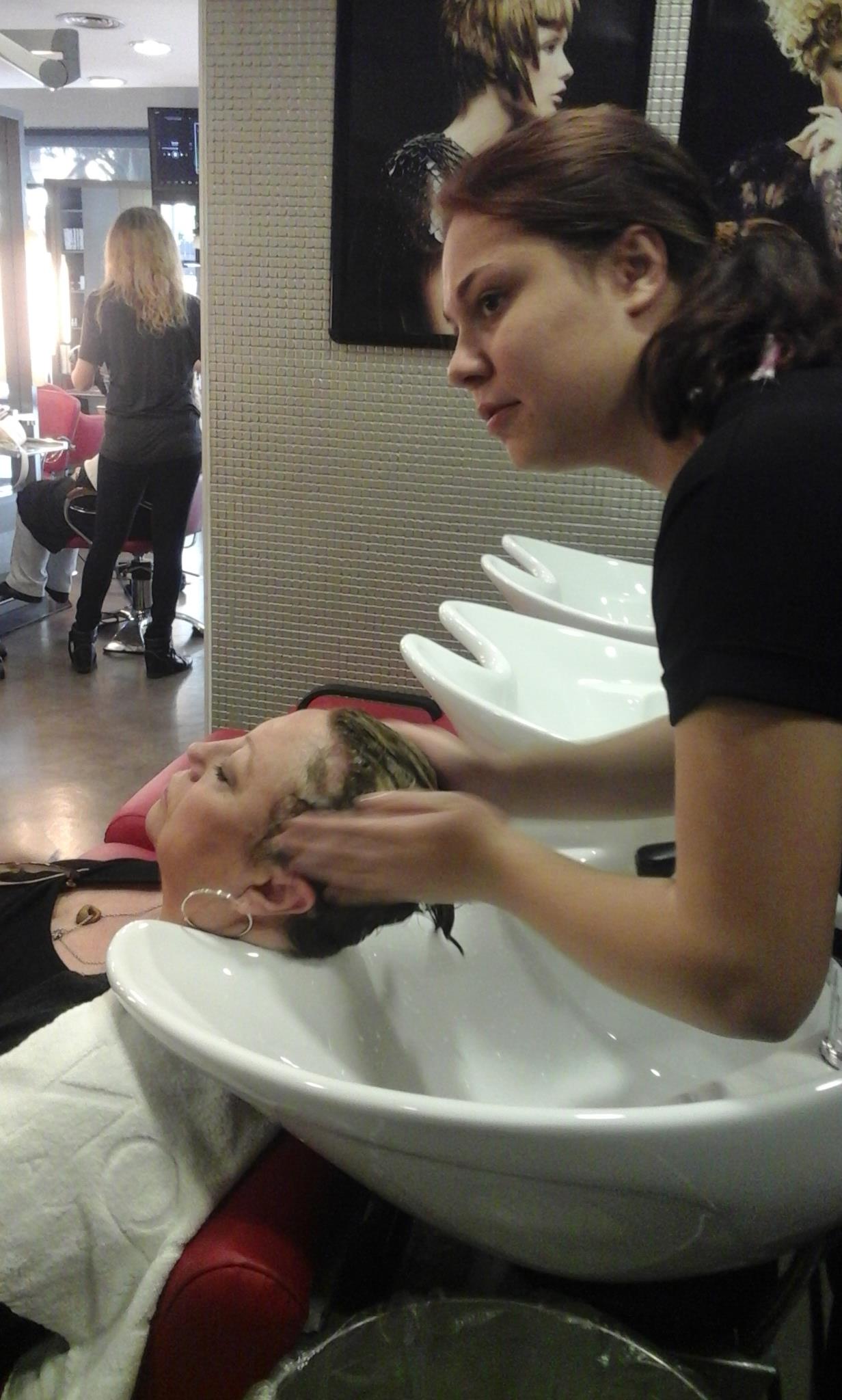 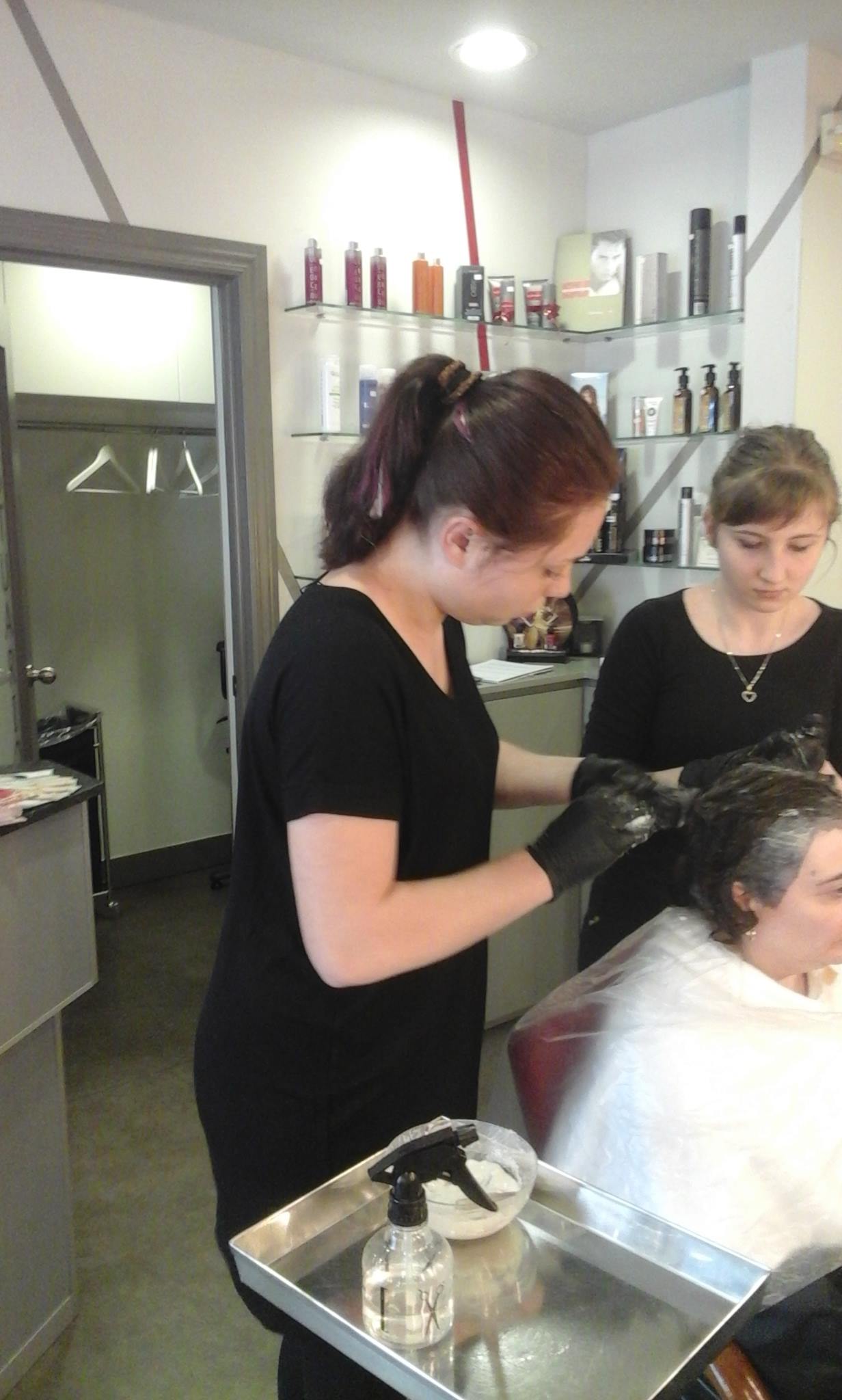 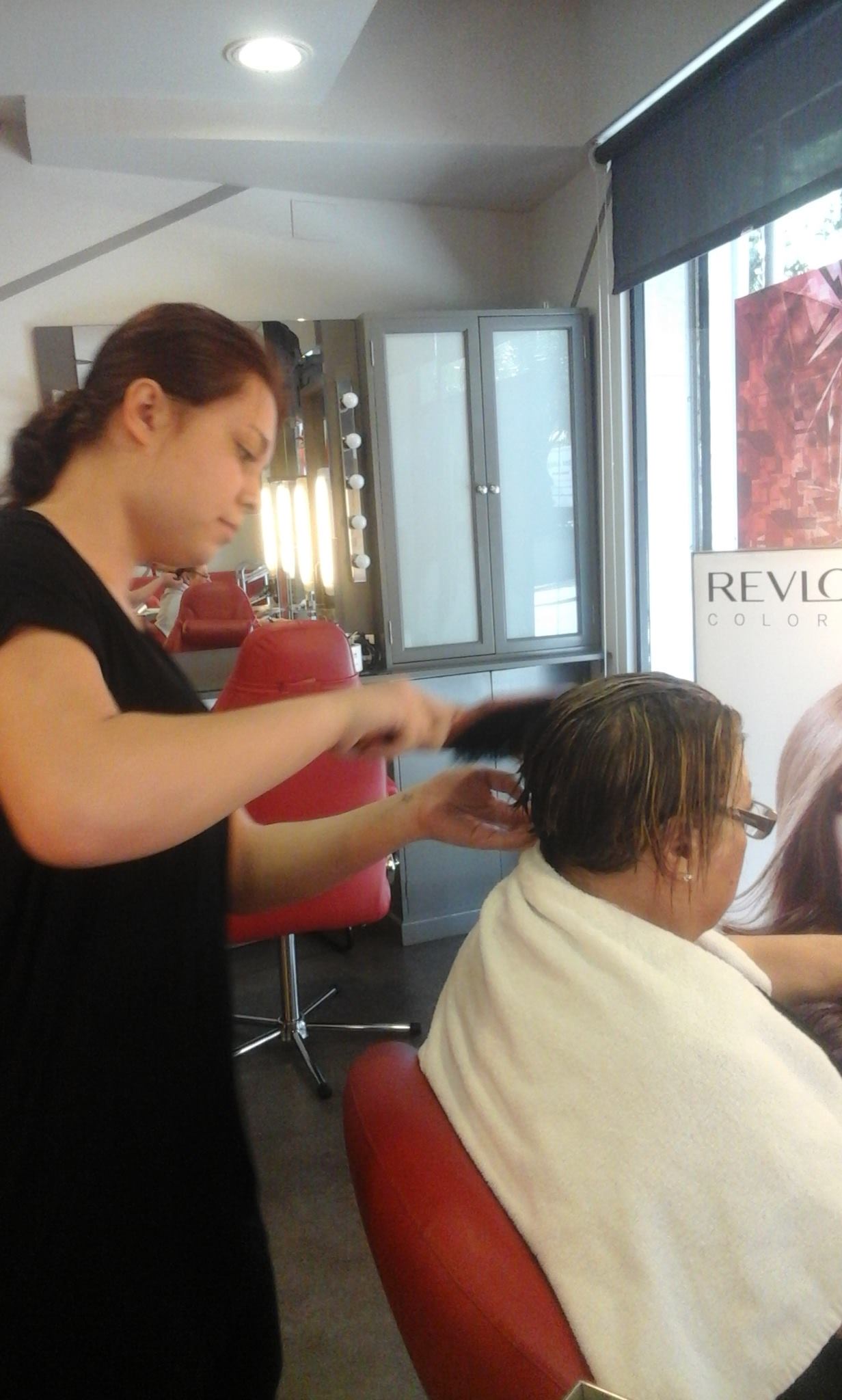 